EL CONCEJO METROPOLITANO DE QUITOCONSIDERANDO:Que, 	 el artículo 240 de la Constitución de República del Ecuador, en adelante Constitución, establece: “Los gobiernos autónomos descentralizados de las regiones, distritos metropolitanos, provincias y cantones tendrán facultades legislativas en el ámbito de sus competencias y jurisdicciones territoriales. Las juntas parroquiales rurales tendrán facultades reglamentarias. (…)”Que, 	la Constitución de la República del Ecuador en su artículo 266, determina: “Los gobiernos de los distritos metropolitanos autónomos ejercerán las competencias que corresponden a los gobiernos cantonales y todas las que sean aplicables a los gobiernos provinciales y regionales, sin perjuicio de las adicionales que determine la ley que regule el sistema nacional de competencias (…)";Que, el literal c) del artículo 84, del Código Orgánico de Organización Territorial, Autonomía y Descentralización, en adelante COOTAD, manifiesta: "Son funciones del gobierno del distrito autónomo metropolitano: c) Establecer el régimen de uso del suelo y urbanístico para lo cual determinará las condiciones de urbanización, parcelación, lotización, división o cualquier otra forma de fraccionamiento de conformidad con la planificación metropolitana, asegurando porcentajes para zonas verdes y áreas comunales";Que, 	los literales a) y d) del artículo 87 del Código Orgánico de Organización Territorial Autonomía y Descentralización, en adelante, “COOTAD”, establecen como atribuciones del Concejo Metropolitano, ejercer la facultad normativa a través de ordenanzas, acuerdos y resoluciones, en el ámbito de competencia del gobierno autónomo descentralizado metropolitano, para regular temas institucionales específicos o reconocer derechos particulares; Que, 	conforme establece el artículo 87, literal v) del COOTAD, al Concejo Metropolitano le corresponde: “… v) Regular y controlar el uso del suelo en el territorio del distrito metropolitano, de conformidad con las leyes sobre la materia, y establecer el régimen urbanístico de la tierra”; Que, 	el artículo 323 del COOTAD establece: “Aprobación de otros actos normativos.- El órgano normativo del respectivo gobierno autónomo descentralizado podrá expedir además, acuerdos y resoluciones sobre temas que tengan carácter especial o específico, los que serán aprobados por el órgano legislativo del gobierno autónomo, por simple mayoría, en un solo debate y serán notificados a los interesados, sin perjuicio de disponer su publicación en cualquiera de los medios determinados en el artículo precedente, de existir mérito para ello. (…)”Que, el artículo 326 del COOTAD determina que los órganos legislativos de los gobiernos autónomos descentralizados, conformarán comisiones de trabajo las que emitirán conclusiones y recomendaciones que serán consideradas como base para la discusión y aprobación de sus decisiones; Que, el artículo 424 del COOTAD señala: “Área verde, comunitaria y vías. - En las subdivisiones y fraccionamientos sujetos o derivados de una autorización administrativa de urbanización, el urbanizador deberá realizar las obras de urbanización, habilitación de vías, áreas verdes y comunitarias, y dichas áreas deberán ser entregadas, por una sola vez, en forma de cesión gratuita y obligatoria al Gobierno Autónomo Descentralizado municipal o metropolitano como bienes de dominio y uso público. Se entregará como mínimo el quince por ciento (15%) calculado del área útil urbanizable del terreno o predio a urbanizar en calidad de áreas verdes y equipamiento comunitario, de acuerdo a lo establecido por la planificación municipal, destinando exclusivamente para áreas verdes al menos el cincuenta por ciento de la superficie entregada. Se exceptúan de esta entrega, las tierras rurales que se fraccionen con fines de partición hereditaria, donación o venta; siempre y cuando no se destinen para urbanización y lotización (...)”; Que, el artículo 472 del COOTAD señala que: “Para la fijación de las superficies mínimas en los fraccionamientos urbanos se atenderá a las normas que al efecto contenga el plan de ordenamiento territorial. Los notarios y los registradores de la propiedad, para la suscripción e inscripción de una escritura de fraccionamiento respectivamente, exigirán la autorización del ejecutivo de este nivel de gobierno, concedida para el fraccionamiento de los terrenos”;Que, el artículo 2410 del el Código Civil Ecuatoriano determina que: “dominio de las cosas comerciales que no ha sido adquirido por la prescripción ordinaria, puede serlo por la extraordinaria, bajo las reglas que van a expresarse: 1. Cabe la prescripción extraordinaria contra título inscrito; 2. Para la prescripción extraordinaria no es necesario título alguno; basta la posesión material en los términos del Art. 715; 3. Se presume en ella de derecho la buena fe, sin embargo de la falta de un título adquisitivo de dominio…”; Que,	el numeral 1, del artículo 2 de la Ley de Régimen para el Distrito Metropolitano de Quito, determina, como finalidad, que el Municipio del Distrito Metropolitano de Quito: “regulará el uso y la adecuada ocupación del suelo y ejercerá control sobre el mismo con competencia exclusiva y privativa. De igual manera regulará y controlará, con competencia exclusiva y privativa las construcciones o edificaciones, su estado, utilización y condiciones”;Que, 	el Código Municipal para el Distrito Metropolitano de Quito, en adelante Código Municipal, en su artículo 2162, numeral 1, establece que: “1. Los proyectos de subdivisión son propuestas que tienen por finalidad dividir y habilitar predios, conforme la zonificación establecida en el PUOS y demás instrumentos de planificación. En todos los casos deberá observarse el lote mínimo establecido en la normativa vigente.”; Que, 	el Código Municipal en su artículo 2171, establece: “Supuestos en el que la contribución de áreas verdes públicas, para subdivisiones puede ser compensada: (...) 4. En el caso de la sentencia ejecutoriada dictada dentro del juicio de prescripción extraordinaria adquisitiva de dominio, de una parte, de un lote que obliga a un fraccionamiento, de conformidad a lo estipulado en el artículo 424 reformado del Código Orgánico de Organización Territorial, Autonomía y Descentralización, se deberá calcular el aporte del 15% del área útil adquirida mediante sentencia. Si el área de la sentencia es inferior a 3000.00 m2, la contribución del 15% del área útil adjudicada, se compensará en valor monetario según el avalúo catastral actualizado, cuando sea menor al lote mínimo asignado en la zonificación vigente”;  Que, mediante Sentencia dictada el 6 de septiembre del 2019, la Unidad Judicial Civil con sede en la Parroquia Quitumbe, del Distrito Metropolitano de Quito, declaró que la Prescripción Extraordinaria Adquisitiva de Dominio ha operado a favor del señor SERGIO TELMO RONQUILLO SALAZAR, respecto del inmueble de 58.43 m2 de superficie, ubicada dentro del área dos prima, lote de terreno Nro. 20, del Pasaje 1 y Pasaje 2 del Conjunto Habitacional Cooperativa Esfuerzo y Lucha de Los Humildes, sector Ferroviaria Baja, parroquia La Ferroviaria, (antes Eloy Alfaro), de un lote de terreno de mayor extensión de aproximadamente 7.840,00m2 de superficie ubicado en la calle Adrián Navarro.Que, mediante oficio Nro. 2950-2010 de 31 de octubre de 2011 la Procuraduría Metropolitana emitió un pronunciamiento en forma general, respecto al marco legal y operativo para todos los casos de prescripción extraordinaria adquisitiva de dominio;Que, mediante memorando Nro. GADDMQ-AZEA-DGT-UGU-2021-0251-M, de 08 de noviembre de 2021, el Arq. Marcelo Edwin Ati Pilaquinga, Responsable de la Unidad de Gestión Urbana de la Administración Zonal Eloy Alfaro, señala:“(…) CONCLUSION Con lo expuesto se desprende que el predio en mención, NO cumple con las ÁREAS MINIMAS ESTABLECIDAS EN LA ORDENANZA, por tanto será el Concejo Metropolitano quien dictamine el trámite correspondiente a seguir, de la consulta hecha a la Procuraduría Metropolitana en el año 2011, se describe los artículos aplicativos para dichas competencias. Previo remitir dicho informe se realizó la respectiva consulta sobre la contribución de áreas verdes a la Secretaria de Territorio, Hábitat y Vivienda donde indica lo siguiente: En base al CODIGO MUNICIPAL PARA EL DISTRITO METROPOLITANO DE QUITO.Articulo IV.1.79.- Supuestos en que la contribución de áreas verdes públicas, para subdivisiones puede ser compensada.- (…) “En el caso de sentencia ejecutoriada dictada dentro del juicio de Prescripción Extraordinaria de Dominio de una parte de un lote que obliga a un fraccionamiento de conformidad a lo estipulado en el artículo 424 reformado del Código Orgánico de Organización Territorial, Autonomía y Descentralización, se deberá calcular el aporte del 15% del área útil adquirida mediante sentencia. Si el área de la sentencia es inferior a 3000.00m2, la contribución del 15% del área útil adjudicada, deberá ser compensada por el administrado solicitante de la prescripción, este lo realizara con el valor monetario según el avaluó catastral actualizado, siempre que sea menor al lote mínimo asignado en la zonificación vigente.Respecto a la Contribución Económica se hace referencia al Memorando Nro. GADDMQ-AZEA-DGT-UC-2021-0026-M, al tratarse del mismo predio No. 801282, Clave Catastral 31002 1 9007, compensación por contribución del 15% de Área Verde, este valor económico es estimado ya que los valores de pago pueden tener variaciones de acuerdo al Avalúo Catastral de cada año. Área Prescrita: 58.43m2 Area contribución 15%: 8.76 m2 Valor /m2 según el Avalúo: 61.04USD Calculo estimado: 534.717 USD”. Que, mediante memorando Nro. GADDMQ-AZEA-DGT-UC-2021-0026-M, de 07 de octubre de 2022, de 07 de octubre de 2021, emitido por la Arq. Anita Gissela Escobar Vega, Responsable de la Unidad de Avalúos y Catastros de la Administración Zonal Eloy Alfaro se expone:  “(…) de acuerdo a nuestra competencia y revisado el sistema de registro catastral SIREC-Q a la presente fecha, el inmueble identificado con Predio 801282, Clave Catastral 3100219007, ubicado en la parroquia Eloy Alfaro y catastrado a nombre de COOP DE VIV ESFUERZO Y LUCHA DE LOS HUMI. CI: 0000000001 constando como global, registra los siguientes datos técnicos: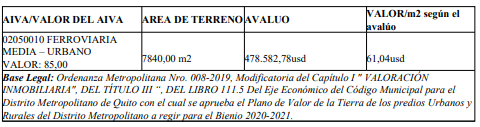 Adicional informo que con memorando GADDMQ-AZEA-DGT-UC-2021-0099-M de fecha 21-09-2021 se emitió el informe de la Unidad de Catastro sobre el mismo pedido”.  Que, mediante oficio GADDMQ-PM-2021-0396-O de 29 de enero de 2021, el Dr. Edison Yépez Vinueza, Subprocurador Metropolitano, señala: “(…) Mediante oficio No. 2950-2010 de 31 de octubre de 2011, la Procuraduría Metropolitana absuelve la consulta planteada por la Secretaría de Coordinación Territorial y Participación Ciudadana, para los casos de fraccionamiento producidos a causa de las sentencias dictadas en juicios de prescripción adquisitiva de dominio y se pronunció respecto del procedimiento a seguir para el cumplimiento y ejecución de dichas sentencias.En este sentido, corresponde a las Administraciones Zonales determinar en cada caso particular, la aplicación del criterio anteriormente señalado, para lo cual deberá tomar en cuenta en sujeción a la normativa vigente y por tratarse de un fraccionamiento, los parámetros de lote mínimo, frente mínimo y contribución o compensación de áreas verdes.En el evento de que la subdivisión que se genere con la ejecución de la sentencia no cumpla con los parámetros de zonificación respecto a lote y frente mínimos, se remitirá el expediente con los informes de la Administración Zonal, para conocimiento y resolución del Concejo Metropolitano.Por lo expuesto, las Administraciones Zonales de acuerdo al régimen jurídico aplicable realizarán el análisis de cumplimiento de los parámetros de zonificación y de la contribución o compensación del área verde, e informarán al Concejo Metropolitano, según los supuestos fácticos que presenten cada uno de los casos en particular.”;Que, mediante informe legal Nro. 331-DJ-2021, de 23 de noviembre -de 2021, la Dr. Silvia Gaibor, Directora Jurídica de la Administración Eloy Alfaro, señala:“(…) Por lo expuesto; y, con sustento en el memorando No. GADDMQ-AZEA-DGT-UGU-2021-0251-M, suscrito por el Arq. Marcelo Edwin Ati Pilaquinga, Responsable de la Unidad de Gestión Urbana, quien concluye que "(...) NO cumple con las ÁREAS MINIMAS ESTABLECIDAS EN LA ORDENANZA (...) Respecto a la Contribución Económica se hace referencia al Memorando Nro. GADDMQ-AZEA-DGTUC-2021-0026-M, al tratarse del mismo predio No. 801282, Clave Catastral 31002 1 9007, compensación por contribución del 15% de Área Verde, este valor económico es estimado ya que los valores de pago pueden tener variaciones de acuerdo al Avalúo Catastral de cada año. ÁREA PRESCRITA: 58.43m2; ÁREA CONTRIBUCIÓN 15%: 8.76m2; VALOR /m2 SEGÚN EL AVALÚO: 61.04 USD; CALCULO ESTIMADO: 534.717 USD (...)" esta Dirección de Asesoría Jurídica, para dar estricto cumplimiento a la sentencia dictada por la Unidad Judicial de la Familia, Mujer, Niñez y Adolescencia, emite INFORME LEGAL FAVORABLE para que el Consejo Metropolitano, en acatamiento de la sentencia que es de cumplimiento obligatorio, conforme lo dispone el número 4 del artículo 86 de la Constitución, autorice la Partición Judicial del lote de terreno con predio 801282, ubicado en la parroquia La Ferroviaria, (antes Eloy Alfaro), Cantón Quito, Provincia de Pichincha, cambiando las condiciones de este inmueble en particular, estableciendo una excepción a las condiciones generales.”.Que, 	la Comisión de Uso de Suelo en sesión ordinaria Nro. 149, de 06 de junio de 2022, analizó los informes técnicos y legales, que reposan en el expediente, y emitió dictamen favorable para que el Concejo Metropolitano conozca la sentencia de prescripción extraordinaria adquisitiva de dominio y como efecto de dicha sentencia, y para su efectiva ejecución, autorice la subdivisión del bien en mención, cambiando las condiciones de ese inmueble en particular y generando una excepción a las condiciones generales.  Que, 	el Concejo Metropolitano de Quito, en sesión pública ordinaria realizada el … de … de 2022, analizó el informe Nro. IC-CUS-2022-059, emitido por la Comisión de Uso de Suelo; En ejercicio de las atribuciones previstas en el artículo 240 de la Constitución de la República; y artículos 87 literal a) y 323 del Código Orgánico de Organización Territorial, Autonomía y Descentralización. RESUELVE:Artículo 1.- Acoger el informe Nro. IC-CUS-2022-059 emitido por la Comisión de Uso de Suelo, y por tanto, conocer la sentencia de prescripción extraordinaria adquisitiva de dominio y como efecto de dicha sentencia, y para su efectiva ejecución, autorizar la subdivisión del bien en mención, cambiando las condiciones de ese inmueble en particular y generando una excepción a las condiciones generales. De conformidad con lo dispuesto en el numeral 4 del artículo 2171 del Código Municipal para el Distrito Metropolitano de Quito, el señor Sergio Telmo Ronquillo Salazar, deberá compensar en valor monetario, la contribución del 15% del área útil adjudicada, que, de acuerdo al cálculo realizado por la Administración Zonal, corresponde al valor de USD 534.717 dólares. Artículo 2.- Comuníquese al interesado, a la Administración Zonal correspondiente y, a la Secretaría de Territorio, Hábitat y Vivienda, a fin de que se continúe con los trámites de ley. Disposición Final.- La presente resolución entrará en vigencia a partir de su suscripción sin perjuicio de su publicación.Dada en la sesión del Concejo Metropolitano de Quito, el ……….. Alcaldía del Distrito Metropolitano. - Distrito Metropolitano de Quito, ………..EJECÚTESE:Dr. Santiago Guarderas IzquierdoALCALDE DEL DISTRITO METROPOLITANO DE QUITOCERTIFICO, que la presente resolución fue discutida y aprobada en la sesión ordinaria del Concejo Metropolitano de Quito, el xx de xx de 2022; y, suscrita por el Dr. Santiago Guarderas Izquierdo, Alcalde del Distrito Metropolitano de Quito, el xx de xx de 2022. Lo certifico. - Distrito Metropolitano de Quito. Abg. Pablo Santillán ParedesSECRETARIO GENERAL DEL CONCEJO METROPOLITANO DE QUITO